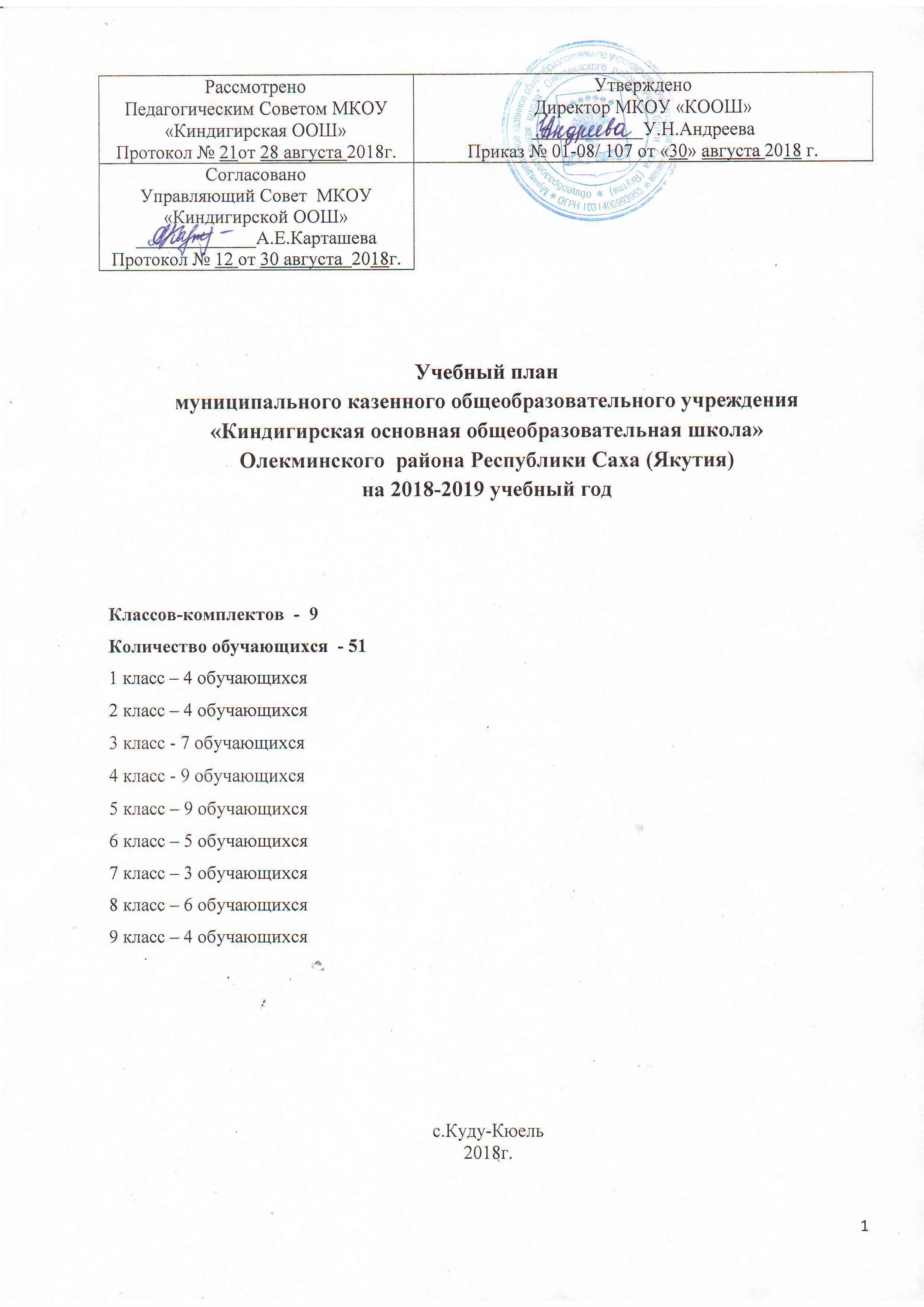 Пояснительная запискаУчебный план муниципального казенного общеобразовательного учреждения «Киндигирская основная общеобразовательная школа» на 2018-2019 учебный год является основным организационным механизмом реализации основной образовательной программы начального общего, основного общего образования, определяет состав и структуру обязательных предметных областей по классам, максимальный объём аудиторной нагрузки обучающихся. Учебный план - нормативный правовой акт, устанавливающий перечень учебных предметов и объём учебного времени, отводимого на их изучение по ступеням общего образования и учебным годам и предназначен для обеспечениявыполнения федерального государственного образовательного стандарта начального, основного образования, определяющего содержание образования, организацию учебно-воспитательного процесса общеобразовательного учреждения;развития личности обучающихся средствами учебных предметов и системы внеурочной деятельности;определения перечня учебных предметов, курсов, направлений внеурочной деятельности и времени, отводимого на их освоение и организацию в соответствии с основным ориентиром - качественному образованию в соответствии с выбранными образовательными траекториями;возможностей для реализации индивидуальных образовательных траекторий и преемственности в них образовательных линий в предметных областях и внеурочной деятельности; усиления предметов, выбранных обучающимися для прохождения итоговой аттестации в форме ОГЭ.Учебный план школы на 2018-2019 учебный год разработан на основе  документов:Федеральный уровеньФедеральный закон от 29.12.2012 г. № 273-ФЗ  «Об образовании в Российской Федерации»Приказ Министерства образования и науки Российской Федерации  от 06 октября 2009 г №373 «Об утверждении и введении в действие федерального государственного образовательного стандарта начального общего образования» с изменениями и дополнениями; Приказ Министерства образования и науки Российской Федерации  от 17.12.2010 г. № 1897 «Об утверждении федерального государственного образовательного стандарта основного общего образования» с изменениями и дополнениями; Приказ Министерства образования Российской Федерации  от 09.03.2004 г. № 1312 «Об утверждении федерального базисного учебного плана  и примерных учебных планов для образовательных учреждений Российской Федерации, реализующих программы общего образования» с изменениями и дополнениями;Приказ Министерства образования Российской Федерации от 05.03.2004 г. № 1089 «Об утверждении федерального компонента государственных образовательных стандартов начального общего, основного общего образования» с изменениями и дополнениями; Примерная основная образовательная программа начального общего образования, одобренная Федеральным  учебно-методическим объединением по общему образованию (Протокол заседания от 08.04.2015 № 1/15;Примерная основная образовательная программа основного общего образования, одобренная Федеральным учебно-методическим объединением по общему образованию (Протокол заседания от 08.04.2015 № 1/15;Постановление Главного государственного санитарного врача РФ от  29.12.2010 г. № 189 «Об утверждении СанПиН 2.4.2.2821-10 "Санитарно-эпидемиологические требования к условиям и организации обучения в общеобразовательных учреждениях» с изменениями и дополнениями;Письмо Министерства образования и науки Российской Федерации, Департамента государственной политики в сфере общего образования от 22.08.2012 г. № 08-250 «Об изучении ОРКСЭ в ОУ РФ» для учителей и организаторов курса»; Приказ Министерства образования и науки Российской Федерации от 30 августа 2013 г. № 1015"Об утверждении Порядка организации и осуществления образовательной деятельности по основным общеобразовательным программам - образовательным программам начального общего, основного общего", с изменениями и дополнениямиПриказ Министерства образования и науки Российской Федерации от 29 августа 2013 г. N 1008"Об утверждении Порядка организации и осуществления образовательной деятельности по дополнительным общеобразовательным программам"Приказ Министерства образования и науки Российской Федерации от 31.03.2014 г. № 253 «Об утверждении федеральных перечней учебников, рекомендованных к использованию при реализации имеющих государственную аккредитацию образовательных программ начального общего, основного общего с изменениями, внесенными приказами от 08.06.2015 г.№576; от 28. 12.2015 г. №1529; от 21.04.2016 г. №459);Примерный  учебный план первой ступени общего образования  ФГОС,  Вариант № 4Примерный учебный план основного общего образования  ФГОС,  Вариант № 5Письмо Министерства образования и науки Российской Федерации от 04.03.2010 г. № 03-413 «О методических рекомендациях по реализации элективных курсов»;Письмо Министерства образования и науки Российской Федерации, Департамента государственной политики в сфере общего образования от 25 мая 2015 г., № 08-761 «Об изучении предметных областей: «Основы религиозных культур и светской этики» и «Основы духовно-нравственной культуры народов России»;Письмо Департамента государственной политики в сфере воспитания детей и молодежи от 14.12.2015 г. № 09-3564 об изменениях в ранее действующих методических документах по внеурочной деятельности учащихся ОО;Письмо Министерства Образования и науки Российской Федерации, Департамента государственной политики в сфере общего образования от 25.05.2015 г. № 08-761 «Об изучении предметных областей «Основы религиозных культур и светской этики» и «Основы духовно-нравственной культуры народов России».Региональный уровеньЗакон Республики Саха (Якутия) от 15 декабря 2014 года  № 359-V «Об образовании в Республике Саха (Якутия)»;Постановление Правительства Республики Саха (Якутия) от 30.06.2005 г. № 373 «Об утверждении базисного учебного плана  для образовательных учреждений Республики Саха (Якутия), реализующих программы общего образования»;Приказ Министерства образования Республики Саха (Якутия) от 19.06.2017 г.  № 01-09/1003 «Об утверждении республиканского списка учебных пособий на 2018-2019 учебный год»;Приказ Министерства образования Республики Саха (Якутия) от 29.10.2010 г. № 01-08/1784 «О введении третьего часа физической культуры»;Приказ МО РС(Я) №01-16/69 от 17.01.2012г. «Об обеспечении преподавания комплексного учебного курса «Основы религиозных культур и светской этики»;Письмо МО РС(Я) от 02.05.2012г. №01-29/937 «О введении основы религиозной культуры и светской этики» в ОУ РС(Я);Муниципальный уровеньПриказ МКУ «УООР»№ 02-09/343 от 29.08.2014 г.  «Об увеличении учебных часов по программе «Музыка для всех»;Приказ МКУ «УООР» РС (Я)  от 28.08.2017 г. № 02-09/489 «О введении учебного предмета «Олекмоведение»;Школьный уровеньУстав МКОУ «Киндигирская ООШ», утвержденный Постановлением Главы муниципального района  «Олекминский район» РС (Я)  № 214 от 17.09.2018 годаОсновная образовательная программа начального общего образования, утвержденная приказом директора МБОУ «Киндигирская ООШ» (приказ № 01-07/48А от 31.08.2017 г.)Основная образовательная программа основного общего образования, утвержденная приказом директора МКОУ «Киндигирская ООШ» (приказ № 01-07/48А от 31.08.2017 г.)Учебный план для 1-4 классов ориентирован на 4-летний нормативный срок освоения образовательных программ начального общего образования, для 5-9 классов на 5-летний нормативный срок освоения образовательных программ основного общего образования. Режим работы школы: I-й класс – 5 дневная учебная неделя в первую сменудля  - II-IV классов – 6-дневная учебная неделя во вторую сменуV-IX  классов – 6-дневная  в первую сменуЗанятия внеурочной деятельности проводятся (консультации, часы проектной деятельности, элективные курсы) во вторую смену.Часы консультаций, элективных курсов, проектной деятельности, внеаудиторных  занятий,  кружков проводятся с 15.00 по расписанию, утвержденному директором школы.Начало работы спортивных секций  - 18:30Время проведения тематических вечеров, вечеров отдыха – 18:30-21:00Режим образовательного процесса продолжительность уроков в 1  классе: 1-ая четверть (сентябрь-октябрь)   -  35 минут (по 3 урока в день) 2-ая четверть (ноябрь-декабрь)    - 35 минут  (по 4 урока в день, 1 день-5 уроков) 3, 4 четверть (январь – май)   - 40 минут (по 4 урока в день, 1 день- 5 уроков)  Продолжительность уроков во 2-9 классах – 40 минут (по уставу МКОУ «Киндигирская ООШ»). Продолжительность перемен между уроками по 10 мин, для организации питания в первую смену после 2, 3 уроков - 20 мин.   Продолжительность учебного года: 1 класс – 33 учебные недели, 2 – 9-е классы – не менее 34 учебных недель.Начало учебных занятий– 8 час 00 мин. Календарный график учебного процесса на новый 2018-2019 учебный год: I четверть:  01.09.18 г.-27.10.18 г.   8 недель
Каникулы  28.10.18 г.- 05.11.18 г. 9 днейII четверть:  06.11.18 г.-24.12.18 г. 7 недель
Каникулы 25.12.18 г.-08.01.19 г. 15 днейIII четверть:  09.01.19г.-23.03.19 г. 11 недель
Каникулы 24.03.19 г.-01.04.19 г.   8 дней19.02.19 г.- 25.02.19 г. дополнительные для 1 класса     IV четверть:для обучающихся 1-8 классов:  01.04.19 г.- 31.05.19 г.  (8 недель)для обучающихся 9  классов:  01.04.19 г. – 25.05.19 г. (7 недель)Сроки завершения учебного года     для обучающихся I–VIII классов – 31 мая 2019 года                                                                для обучающихся IX классов – по завершению государственной итоговой аттестации.    Деление классов на группы:По состоянию на 01.09.2018 года в школе 51 обучающегося, классов-комплектов- 9. Классы делятся на группы при изучении учебных дисциплин «Технология» в 5-8 классах;  при проведении уроков физической культуры на группы девочек и мальчиков  в 8-9 классах.Структура учебного плана Структура учебного плана 1-8 классов при реализации ФГОС НОО и ФГОС ООО включает в себя обязательную часть и часть, формируемую участниками образовательных отношений. Обязательная часть учебного плана определяет состав обязательных для изучения учебных предметов и учебное время, отводимое на их изучение по классам обучения.Часть учебного плана, формируемая участниками образовательных отношений, обеспечивает реализацию индивидуальных потребностей обучающихся.Структура учебного плана 9  класса включает в себя федеральный компонент, региональный (национально-региональный) компонент, компонент образовательного учреждения, внеаудиторную деятельность (ОБЖ, проектная деятельность, элективные курсы, консультации).Максимальная нагрузкав 1 классе - 21 час, во 2-3 классах – 26 часов, в 4 классе-26 часов,в 5 классе-32 часа,в 6 классе- 33 часав 7 классе- 35 часовв 8 - 9 классах-36 часовУЧЕБНЫЙ ПЛАНдля 1-4  классовВ 2018-2019 учебном году 1-4 классы занимаются по федеральным государственным образовательным стандартам начального общего образования.          Обучение осуществляется в 1-4 классах по учебно-методическому комплекту «Школа России».Реализация учебного плана на начальной ступени общего образования направлена на формирование базовых основ и фундамента всего последующего обучения, в том числе:    - учебной деятельности, как системы учебных и познавательных мотивов, умения принимать, сохранять, реализовывать учебные цели, умения планировать, контролировать и оценивать учебные действия и их результат;                                                                                    - универсальных учебных действий;                                                                                                   - познавательной мотивации и интересов обучающихся, их готовности и способности к сотрудничеству и совместной деятельности ученика с учителем и одноклассниками, основы нравственного поведения, определяющего отношения личности с обществом и окружающими людьми.Учебный план начального общего образования учитывает особенности педагогического и ученического коллективов, запросы родителей и учащихся, обеспечивает развитие приоритетных направлений образовательного процесса, образовательных ценностей и задач:совершенствование форм, методов и приемов работы в образовательном процессев направлении раскрытия и развития творческих способностей и социальной активности учащихся, личностно - ориентированного обучения и воспитания;обновление содержания образования;сохранения и развития культурного разнообразия и языкового наследия многонационального народа Российской Федерации, овладения духовными ценностями и культурой многонационального народа России;сохранение и укрепление здоровья учащихся, привитие навыков здорового образа жизни (практическая направленность процесса здоровьесберегающего сопровождения образовательного процесса).Содержание и структура учебного плана ООП начального общего образования определяются требованиями ФГОС НОО, учебным планом реализуемой образовательной системы «Школа России»,  системой учебников, целями, задачами и спецификой образовательной деятельности МКОУ «Киндигирская ООШ», сформулированными в Уставе МКОУ «Киндигирская ООШ»,  ООП НОО МКОУ «Киндигирская ООШ».Обязательная часть учебного плана определяет состав обязательных предметных областей и учебных предметов, которые должны быть реализованы в рамках основной образовательной программы начального общего образования, отражает содержание образования, которое обеспечивает решение важнейших целей современного начального образования, учебное время, отводимое на их изучение в 1-4 классах.Обязательные предметные области и учебные предметы:а) «Русский язык и литературное чтение» - Русский язык, Литературное чтение;б) «Иностранный язык» - Английский язык;в) «Математика и информатика»- Математикаг) «Обществознание и естествознание (окружающий мир)»- Окружающий мир;д) «Искусство»- Изобразительное искусство, Музыка;е) «Технология»- Технология;ж) «Физическая культура»- Физическая культура;з) «Основы религиозных культур и светской этики»- Основы религиозных культуры и светской этики.Основные задачи реализации содержания предметных областей:Часть учебного плана начального общего образования МКОУ «Киндигирская ООШ», формируемая участниками образовательных отношений, обеспечивает реализацию индивидуальных потребностей обучающихся. Организация образовательной деятельности учащихся строится на основе деятельностного похода, который предполагает ориентацию на достижение цели и основного результата образования - развитие личности обучающегося, освоения им универсальных учебных действий, познания и освоения мира.Учебный план начального общего образования позволяет ориентироваться на различные образовательные запросы социума, учитывать уровень учебной мотивации и способностей каждого ученика, создавать благоприятный психологический микроклимат в школе, развивать творческие и познавательные способности каждого ребенка. Использование часов данной части учебного плана также нацелено на решение проблем, выявленных в процессе обучения и создание условий для развития познавательных интересов и ИКТ - компетентности обучающихся.Учебная деятельность части УП, формируемой участниками образовательного процесса представлена учебными предметами «Якутский язык и литература» (во 2-4 классах),  «Культура народов РС (Я)» (2-3  кл.), направленные на воспитание чувства патриотизма, любви к родному краю, своей малой Родине, направлены на развитие общеучебных универсальных метапредметных действий, на развитие навыков исследовательской деятельности, расширение кругозора младшего школьника.Система учебников, используемых в образовательном процессе: Учебный план начального  общего образования МКОУ «Киндигирская ООШ» на 2018- 2019 учебный год4 вариантФормы промежуточной аттестации обучающихся начального общего образованияОсвоение общеобразовательной программы, в том числе отдельной части или всего объема учебного предмета общеобразовательной программы, сопровождается текущим контролем успеваемости и промежуточной аттестацией учащихся. Формы, периодичность и порядок проведения текущего контроля успеваемости и промежуточной аттестации учащихся регламентируются Положением о текущей и промежуточной аттестации учащихся, утвержденным решением Педагогического совета (Протокол №3 от 29.10.2016 г.).Промежуточная аттестация начального общего образования проводится без прекращения общеобразовательного процесса.К промежуточной аттестации обучающихся относится:- промежуточная аттестация обучающихся по окончании учебного года;- промежуточная аттестация выпускников начального общего образования.1 классМетапредметные результатыПредметные результатыУЧЕБНЫЙ ПЛАНдля 5-9  классовПояснительная записка к учебному плану 5-9 классов.II ступень – основное общее образование (нормативный срок освоения 5 лет), 5-9 класс, обеспечивает освоение обучающимися общеобразовательных программ основного общего образования, создаёт  условия становления и формирования личности обучающегося, его склонностей, интересов и способностей к социальному и раннему профессиональному  самоопределению. Основное  общее образование является базой для получения среднего (полного) общего образования, начального и среднего профессионального образования.При разработке плана учтены:кадровый состав педагогических работников,социальный заказ на образовательные услуги,особенности образовательного процесса, обусловленные программой развития ОУ,уровень технической оснащенности учебных кабинетов и учебно-материальной базы ОУ,преемственность между ступенями образования.Учебный план скорректирован с учётом основных направлений модернизации общего образования:нормализация учебной нагрузки учащихся на всех ступенях обучения, устранение перегрузок, подрывающих их физическое и психическое здоровье;соответствие содержания образования возрастным закономерностям развития учащихся, их особенностям и возможностям на каждой ступени обучения;направленность содержания образования на формирование общих учебных умений и навыков, познавательной, коммуникативной, практической деятельности;формирование ключевых компетентностей, готовность учащихся использовать усвоенные знания и умения в реальной жизни и практической деятельности;обеспечение вариативности и свободы выбора траектории образования для учащихся, их родителей;обеспечение компьютерной грамотности.Использован принцип дифференциации и вариативности содержания образования с учётом запросов учащихся, родителей и возможностей общеобразовательного учреждения.Учебный план 5-х – 8-х классов обеспечивает введение в действие и реализацию требований стандартов нового поколения основного общего образования, определяет общий объём нагрузки и максимальный объём аудиторной нагрузки обучающихся, состав и структуру обязательных предметных областей.Учебный план  для 5-8 классов разработан на основе варианта №4 Примерного учебного плана  основного общего образования и состоит из двух частей: обязательной части и части, формируемой участниками образовательного процесса.	Обязательная часть представлена следующими предметными  областями и учебными предметами:-русский язык и литературное чтение: русский язык и литература; -родной язык и литературное чтение: родной язык, родная литература; английский язык;-математика и информатика: математика, алгебра, геометрия, информатика;-общественно-научные предметы: история, география, обществознание;-естественно-научные предметы: биология, химия, физика;-искусство: изобразительное искусство, музыка;-технология: технология;-физическая культура и основы безопасности жизнедеятельности: физическая культура, ОБЖ.	Часть, формируемая участниками образовательного процесса определяет содержание в соответствии с интересами и потребностями обучающихся, их родителей (законных представителей), образовательного учреждения и представлена курсами национально-регионального компонента «Культура народов РС(Я)», «Олекмоведение». Учебный план 5-8 класс МКОУ «Киндигирская ООШ» (ФГОС 5 вариант)Формы и сроки промежуточной аттестацииУчебники, используемые в образовательном процессеУчебный план  для 9-х классов создан на основе БУП РС (Я) 2005 года с учетом внесенных в него изменений.Учебный план МКОУ «Киндигирская ООШ» для 9 классов состоит из федерального компонента, регионального  компонента,  компонента образовательного учреждения, внеаудиторной деятельности. В учебном плане сохранены все части и структурные элементы по предметным областям, перечень предметов инвариантной части и нормативное количество часов, выделенных на изучение. Полнота учебного плана общеобразовательной организации в контексте сохранения федерального компонента, регионального и компонента образовательной организации выполняется на 100%. Инвариантная часть учебного плана определяет количество учебных часов на изучение учебных предметов федерального компонента государственных образовательных стандартов общего образования. Часы компонента образовательной организации учебного плана используются для изученияэлективных,  усиления предметов инвариантной части.Федеральный компонент учебного плана 9 классов МКОУ «Киндигирская ООШ» отражает содержание образования, которое обеспечивает достижение важнейших целей современного основного общего образования:- формирование гражданской идентичности обучающихся, приобщение их к общекультурным, национальным и этнокультурным ценностям;- готовность обучающихся к продолжению образования на уровне среднего общего образования, их приобщение к информационным технологиям;- формирование здорового образа жизни, элементарных правил поведения в экстремальных ситуациях;- личностное развитие обучающегося в соответствии с его индивидуальностью.Учебный план основного общего образования представлен следующими учебными предметами: «Русский язык», «Литература», «Родной язык», «Родная литература», «английский язык», «Алгебра», «Геометрия»,  «Информатика и ИКТ», «История», «Обществознание», «География», «Физика», «Химия», «Биология», «Черчение», «Технология», «Основы безопасности жизнедеятельности», «Физическая культура». В 9 классах учебный предмет «Математика» изучается как два учебных предмета - «Алгебра» и «Геометрия». Учебный предмет «Искусство» изучается как учебный предмет «Черчение».Региональный (национально-региональный) компонент включает «Родной язык», «Родную литературу» и «Культуру народов РС(Я)».Компонент образовательного учреждения  Часы внесены на основании  запросов учащихся и  их родителей (законных представителей). Часы  направлены на усиление и расширение учебных предметов федерального компонента, на подготовку к олимпиадам и государственной итоговой аттестации по новой форме за курс основной школы, создает условия для выбора обучающимися определенных предметов с целью развития познавательных интересов и личностного самоопределения. Таким образом, часы образовательного компонента распределены следующим образом: на изучение предмета «КН РС(Я)» в 7-8 классах (для непрерывного изучения предмета с целью воспитания любви к родному краю, расширению знаний о родном крае), а также на проведение  элективных курсов2) Русский язык: комплексный анализ текста» в 9 классе (с целью качественной подготовки к написанию рецензии, подготовки к ОГЭ)Формы и сроки промежуточной аттестацииОрганизация консультаций по предметам по выбору для участия в ОГЭ по предметам:Профориентационная работа через классные часы и внеклассные мероприятияИнформационная работа с учащимися и их родителями и профконсультирование организуется через проведение собраний с участниками образовательного процесса и оформление информационных стендов. Максимальная учебная нагрузка обучающихся не превышает допустимую.	Учебный план   (БУП-2005)МКОУ «Киндигирская ООШ» Олекминского района РС(Я)на 2018-2019 учебный годСписок учебников, используемые в образовательном процессеПредметные  областиЦелевое предназначение обязательных учебных предметов 1-4 классовРусский язык и литературное чтениеИзучение Русского языка направлено на:-  формирование первоначальных представлений о единстве и многообразии языкового и культурного пространства России, о языке как основе национального самосознания;-на формирование понимания обучающимися того, что язык представляет собой явление национальной культуры и основное средство человеческого общения, осознание значения русского языка как государственного языка РФ, языка межнационального общения;- формирование позитивного отношения к правильной устной и письменной речи как показателям общей культуры и гражданской позиции человека;- овладение первоначальными представлениями о нормах русского языка (орфоэпических, лексических, грамматических) и правилах речевого этикете; умение ориентироваться в целях, задачах, средствах и условиях общения, выбирать адекватные языковые средства для успешного решения коммуникативных задач;- овладение учебными действиями с языковыми единицами и умение использовать  знания для решения познавательных, практических и коммуникативных задач.Литература направлена на:- формирование понимания  литературы как явления национальной и мировой культуры, средства сохранения и передачи нравственных ценностей и традиций;-осознание значимости чтения для личного развития; формирование представлений о мире, российской истории и культуре, первоначальных этических представлений, понятий о добре и зле, нравственности; успешности обучения по всем учебным предметам; формирование потребности в систематическом чтении;- понимание роли чтения, использование разных видов чтения (ознакомительное, изучающее, выборочное, поисковое); умение осознанно воспринимать и оценивать содержание и специфику различных текстов, участвовать в их обсуждении, давать и обосновывать нравственную оценку поступков героев;-достижение необходимого для продолжения образования уровня читательской компетентности, общего речевого развития, то есть овладение техникой чтения вслух и про себя, элементарными приемами интерпретации, анализа и преобразования художественных, научно-популярных и учебных текстов с использованием элементарных литературоведческих понятий;-умение самостоятельно выбирать интересующую литературу; пользоваться справочными источниками для понимания и получения дополнительной информации.Иностранный язык Изучение английского языка направлено на:-приобретение начальных навыков общения в устной и письменной форме с носителями иностранного языка на основе своих речевых возможностей и потребностей; освоение правил речевого и неречевого поведения;- освоение начальных лингвистических представлений, необходимых для овладения на элементарном уровне устной и письменной речью на иностранном языке, расширение лингвистического кругозора;-формирование  дружелюбного отношения и толерантности к носителям другого языка на основе знакомства с жизнью своих сверстников в других странах, с детским фольклором и доступными образцами детской художественной литературы;Математика и информатикаИзучение Математики направлено на:- использование начальных математических знаний для описания и объяснения окружающих предметов, процессов, явлений, а также оценки их количественных и пространственных отношений;- овладение основами логического и алгоритмического мышления, пространственного воображения и математической речи, измерения, пересчета, прикидки и оценки, наглядного представления данных и процессов, записи и выполнения алгоритмов;- приобретение начального опыта применения математических знаний для решения учебно-познавательных и учебно-практических задач;- умение выполнять устно и письменно арифметические действия с числами и числовыми выражениями, решать текстовые задачи, умение действовать в соответствии с алгоритмом и строить простейшие алгоритмы, исследовать, распознавать и изображать геометрические фигуры, работать с таблицами, схемами, графиками и диаграммами, цепочками, совокупностями, представлять, анализировать и интерпретировать данные;- приобретение первоначальных представлений о компьютерной грамотности.Обществознание и естествознание Изучение интегрированного предмета Окружающий мир направлено на:-понимание особой роли России в мировой истории, воспитание чувства гордости за национальные свершения, открытия, победы;- формирование уважительного отношения к России, родному краю, своей семье, истории, культуре, природе нашей страны, ее современной жизни;- осознание целостности окружающего мира, освоение основ экологической грамотности, элементарных правил нравственного поведения в мире природы и людей, норм здоровьесберегающего поведения в природной и социальной среде;-освоение доступных способов изучения природы и общества (наблюдение, запись, измерение, опыт, сравнение, классификация и др., с получением информации из семейных архивов, от окружающих людей, в открытом информационном пространстве);- развитие навыков устанавливать и выявлять причинно-следственные связи в окружающем мире.Основы религиозных культур и светской этикиВ 4-ом классе  введен годовой курс «Основы  религиозных культур и светской этики» (1 час), родителями по личным заявлениям выбран модуль «Основы  религиозных культур и светской этики» Изучение модуля   «Основы  религиозных культур и светской этики» направлено на:-формирование готовности к нравственному самосовершенствованию, духовному саморазвитию;- знакомство с основными нормами светской и религиозной морали, понимание их значения в выстраивании конструктивных отношений в семье и обществе;-понимание значения нравственности, веры и религии в жизни человека и общества;-формирование первоначальных представлений о светской этике, о традиционных религиях, их роли в культуре, истории и современности России;-  формирование первоначальных представлений об исторической роли традиционных религий в становлении российской государственности;- становление внутренней установки личности поступать согласно своей совести; воспитание нравственности, основанной на свободе совести и вероисповедания, духовных традициях народов России;-осознание ценности человеческой жизни.Искусство  Изучение предмета «Изобразительное искусство» направлено на:-формирование первоначальных представлений о роли изобразительного искусства в жизни человека, его роли в духовно-нравственном развитии человека;-формирование основ художественной культуры, в том числе на материале художественной культуры родного края, эстетического отношения к миру; понимание красоты как ценности; потребности в художественном творчестве и в общении с искусством;-овладение практическими умениями и навыками в восприятии, анализе и оценке произведений искусства;-овладение элементарными практическими умениями и навыками в различных видах художественной деятельности (рисунке, живописи, скульптуре, художественном конструировании), а также в специфических формах художественной деятельности, базирующихся на ИКТ (цифровая фотография, видеозапись, элементы мультипликации и пр.).
Изучение предмета «Музыка»  направлено на:-формирование  первоначальных представлений о роли музыки в жизни человека, ее роли в духовно-нравственном развитии человека;-формирование основ музыкальной культуры, в том числе на материале музыкальной культуры родного края, развитие художественного вкуса и интереса к музыкальному искусству и музыкальной деятельности;- формирование умения воспринимать музыку и выражать свое отношение к музыкальному произведению;- использование музыкальных образов при создании театрализованных и музыкально-пластических композиций, исполнении вокально-хоровых произведений, в импровизации.Основные задачи: -развитие способностей к художественно-образному, эмоционально-ценностному восприятию произведений изобразительного и музыкального искусства;- выражение в различных видах художественно-творческой деятельности своего отношения к окружающему миру;- реализация личностного творческого потенциала при решении учебных и художественно-практических задач.Технология Изучение предмета «Технология» направлено на:-получение первоначальных представлений о созидательном и нравственном значении труда в жизни человека и общества; о мире профессий и важности правильного выбора профессии;-усвоение первоначальных представлений о материальной культуре как продукте предметно-преобразующей деятельности человека;-приобретение навыков самообслуживания; овладение технологическими приемами ручной обработки материалов; усвоение правил техники безопасности;-использование приобретенных знаний и умений для творческого решения несложных конструкторских, художественно-конструкторских (дизайнерских), технологических и организационных задач;-приобретение первоначальных навыков совместной продуктивной деятельности, сотрудничества, взаимопомощи, планирования и организации;-приобретение первоначальных знаний о правилах создания предметной и информационной среды и умений применять их для выполнения учебно-познавательных и проектных художественно-конструкторских задач.Физическая культураИзучение предмета «Физическая культура» направлено на:-формирование первоначальных представлений о значении физической культуры для укрепления здоровья человека (физического, социального и психологического), о ее позитивном влиянии на развитие человека (физическое, интеллектуальное, эмоциональное, социальное), о физической культуре и здоровье как факторах успешной учебы и социализации;-овладение умениями организовывать здоровьесберегающую жизнедеятельность (режим дня, утренняя зарядка, оздоровительные мероприятия, подвижные игры и т.д.);-формирование навыка систематического наблюдения за своим физическим состоянием, величиной физических нагрузок, данных мониторинга здоровья (рост, масса тела и др.), показателей развития основных физических качеств (силы, быстроты, выносливости, координации, гибкости), в том числе подготовка к выполнению нормативов Всероссийского физкультурно-спортивного комплекса "Готов к труду и обороне" (ГТО).«Культура  народов  Республики Саха (Якутия)»В системе общего образования Республики Саха (Якутия) учебный предмет «Культура  народов  Республики  Саха  (Якутия)» рассматривается  как  одна  из основных  форм  передачи  от  поколения  к  поколению  накопленных  народом духовных  и  эстетических  ценностей,  культурных  традиций  и  осознанного приобщения  учащихся  к  культурному  разнообразию  региона,  а  также воспитания толерантного отношения к другим культурам. Содержание  предмета  «Культура  народов  Республики  Саха  (Якутия)» включает  сведения  из  области  материальной  и  духовной  культуры,  истории коренных народов Якутии  –  якутов, эвенов, эвенков, юкагиров, долган, чукчей, русских старожилов и других совместно проживающих этносов. Технология  процесса  обучения  предмету  «Культура  народов  Республики Саха (Якутия)» строится на основе творческой реализации культуроведческого подхода  и  осуществления  диалога  культур,  организации  активного  и заинтересованного процесса добывания знаний самими учащимися. Родной язык и  этнопедагогические  ценности  составляют  основу  при  изучении  данного предмета.  Родной язык и литературное чтениеОбучение  родному  языку  и  литературному  чтению  рассматривается  как базисный компонент целостной системы гуманитарного, в том числе языкового, образования  в  школах  Республики  Саха  (Якутия).  Родной  язык  и  литература представляют  собой  наиболее  ценный  в  образовательном,  воспитательном  и развивающем  отношении  содержательный  учебный  материал,  формирующий личность  учащегося.  Родной  язык  как  часть  культуры  народа  открывает  мир  к огромному  духовному  богатству  народа,  тем  самым  способствует формированию  этнической  идентификации  личности  через  сознательное Обязательная часть учебного плана общеобразовательных учреждений Республики Саха (Якутия) (начальная школа) овладение  богатством  языка,  постижение  духовно-нравственных  ценностей  и мировоззрения народа в процессе изучения художественных текстовКлассПредметНаименование учебникаАвторИздательствоГод издания1МатематикаМатематика в2 х.ч.М.И.Моро, С.И.ВолковаМ. Просвещение20121АзбукаАзбука в 2 х. ч.В.Г.Горецкий, В.А.КирюшкинаМ. Просвещение20161ЛитератураЛитературное чтение в 2-х. ч.Л.Ф.Климанова, В.Г.ГорецкийМ. Просвещение20151АзбукаАзбукаИ.И. КаратаевЯ.Бичик2013г1Саха тылаСаха тыла в 2-х. ч.Л.В ЗахароваЯ.Бичик2017г1Литература ааҕыытаЛитература ааҕыыта в 2-х. ч.Л.В Захарова, У.М. ФлегонтоваЯ.Бичик2016г1Окружающий мирОкружающий мир в 2 х. ч.А.А.ПлешаковМ. Просвещение20121Русский языкРусский язык в 2-х. ч.В.П.Канакина, В.Г.ГорецкийМ. Просвещение20121МузыкаМузыкаЕ.Д.Критская, Г.П.СергееваМ. Просвещение20121Изобразительное искусствоИзобразительное искусствоЛ.А.НеменскаяМ. Просвещение20121Физическая культура Физическая культура 1-4 клВ.И.ЛяхМ. Просвещение20131ТехнологияТехнологияН.И. РоговцеваМ. Просвещение20122МатематикаМатематика в2 х.ч.М.И.Моро, С.И.ВолковаМ. Просвещение20142Русский языкРусский язык в 2-х. ч.В.П.Канакина, В.Г.ГорецкийМ. Просвещение20132ЛитератураЛитературное чтение в 2-х. ч.Л.Ф.Климанова, В.Г.ГорецкийМ. Просвещение20162Родной языкСаха тыла в 2-х. ч.Л.В.ЗахароваЯ. Бичик2017г2Родная литератураЛитература ааҕыыта в 2-х. ч.Л.В. Захарова, У.М.ФлегонтоваЯ-Бичик2016г2Английский языкАнглийский языкКузовлев В.П. и дрМ. Просвещение20162Окружающий мирОкружающий мир в 2 х. ч.А.А.ПлешаковМ.Просвещение20132КультураНародов РС(Я)Саха норуоттарын културата.Е.И.ВинокуроваЯ.Бичик20172МузыкаМузыкаЕ.Д.Критская, Г.П.СергееваМ. Просвещение20142Изобразительное искусствоИзобразительное искусствоЕ.И.Коротеева, Б.М.НеменскийМ. Просвещение20142Физическая культура Физическая культура 1-4 клВ.И.ЛяхМ. Просвещение20132ТехнологияТехнологияН.И.РоговцеваМ. Просвещение20123МатематикаМатематика в2 х.ч.М.И.Моро, С.И.ВолковаМ. Просвещение20153ЛитератураЛитературное чтениеЛ.Ф.Климанова, В.Г.ГорецкийМ. Просвещение20163Литературное чтениеКнига для чтенияФ.В.Габышева.Л.П.ШамаеваЯ.Бичик2013г3Русский языкРусский языкВ.П.Канакина, В.Г.ГорецкийМ. Просвещение20153Родной языкСаха тылаЛ.В.ЗахароваЯ.Бичик.2017г3Родная литератураУМК Литература аа5ыытаЛ.В.ЗахароваЯ.Бичик2016г3Окружающий мирОкружающий мир в 2 х. ч.А.А.ПлешаковМ. Просвещение20133МузыкаМузыкаЕ.Д.Критская, Г.П.СергееваМ. Просвещение20123Изобразительное искусствоИзобразительное искусствоН.А.Горяева, Л.А.НеменскаяМ. Просвещение20133ТехнологияТехнологияН.И.РоговцеваМ. Просвещение20133Английский языкАнглийский языкЮ.А.Комарова, И.В.ЛарионоваРусское слово20163Культура народов РС(Я)Саха өрөспүүбүлүкэтин норуоттарын культуратаЕ.И.ВинокуроваЯ.Бичик2016г4МатематикаМатематика в2 х.ч.М.И.Моро, С.И.ВолковаМ. Просвещение20134ЛитератураЛитературное чтениеЛ.Ф.Климанова, В.Г.ГорецкийМ. Просвещение20134Русский языкРусский языкВ.П.Канакина, В.Г.ГорецкийМ. Просвещение20134Родной языкСаха тылаЛ.В.ЗахароваЯ.Бичик.2017г4Родная литератураУМК Литература аа5ыытаЛ.В.ЗахароваЯ.Бичик2016г4Английский языкАнглийский языкВ.П.КузовлевПросвещение2014г4Окружающий мирОкружающий мир в 2 х. ч.А.А.Плешаков, Е.А.КрючковаМ. Просвещение20134МузыкаМузыкаЕ.Д.Критская, Г.П.СергееваМ. Просвещение20144Изобразительное искусствоИзобразительное искусствоЛ.А.НеменскаяМ. Просвещение20134ТехнологияТехнологияН.И.РоговцеваМ. Просвещение20134Культура Народов РС(Я)Саха өрөспүүбүлүкэтин норуоттарын культуратаЕ.И.ВинокуроваЯ.Бичик2014г4Основы религиозной культурыОсновы светской этикиА.Я.ДанилюкПросвещение2012гПредметные областиУчебные предметыКоличество часов в неделюКоличество часов в неделюКоличество часов в неделюКоличество часов в неделюКоличество часов в неделюПредметные областиКлассыIIIIIIIVВсегоОбязательная частьОбязательная частьОбязательная частьОбязательная частьОбязательная частьОбязательная частьОбязательная частьРусский язык и литературное чтениеРусский язык 443415Русский язык и литературное чтениеЛитературное чтение02226Родной язык и литературное чтениеРодной язык534315Родной язык и литературное чтениеРодная литература02226Иностранный языкАнглийский язык2226Математика и информатикаМатематика 444416Обществознание и естествознание (окружающий мир)Окружающий мир22228ИскусствоМузыка11114ИскусствоИзобразительное искусство11114ТехнологияТехнология11114Физическая культураФизическая культура   33   33  12Основы религиозных культур и светской этикиОРКСЭ (модуль «Основы православной культуры»)11ИтогоИтого2125252697Компонент образовательного учрежденияКомпонент образовательного учрежденияКомпонент образовательного учрежденияКомпонент образовательного учрежденияКомпонент образовательного учрежденияКомпонент образовательного учрежденияКомпонент образовательного учрежденияКультура народов   РС(Я)Культура народов   РС(Я)112Всего:Всего:112ИТОГО (аудиторная нагрузка):ИТОГО (аудиторная нагрузка):2126262699Периодичность проведенияФормы промежуточной аттестацииНачало учебного годаСтартовая диагностика готовности к обучению в школеОкончание учебного годаКомплексная работаПериодичность проведенияУчебные предметыФормы промежуточной аттестацииОкончание учебного годаРусский языкИтоговый контрольный диктантОкончание учебного годаМатематикаИтоговая контрольная работаОкончание учебного годаЛитературное чтениеПроверка навыков чтения.Диагностика читательской грамотностиПериодичность проведенияУчебные предметыФормы промежуточной аттестацииОкончание учебного года2-4 классРусский языкИтоговая комплексная работаОкончание учебного года2-4 классЛитературное чтениеИтоговая комплексная работаОкончание учебного года2-4 классМатематикаИтоговая комплексная работаОкончание учебного года2-4 классОкружающий мирИтоговая комплексная работаОкончание учебного года2-4 классАнглийский языкИтоговая контрольная работаОкончание учебного года2-4 классМузыкаСреднее арифметическое результатов четвертных оценок за годОкончание учебного года2-4 классИзобразительное искусствоСреднее арифметическое результатов четвертных оценок за годОкончание учебного года2-4 классТехнологияСреднее арифметическое результатов четвертных оценок за годОкончание учебного года2-4 классФизическая культураСреднее арифметическое результатов четвертных оценок за годОРКСЭЗащита проектов (зачет/незачет)ПредметныеобластиУчебныепредметыКласс5678Всего1. Обязательная часть1. Обязательная частьРусский язык и литературное чтение Русский язык564318Русский язык и литературное чтение Литература332210Родной язык и литератураРодной язык332210Родной язык и литератураРодная литература22228Иностранный языкАнглийский язык333312Математика и информатикаМатематика5510Математика и информатикаАлгебра336Математика и информатикаГеометрия224Математика и информатикаИнформатика112Общественно-научные предметыИстория22228Общественно-научные предметыГеография11226Общественно-научные предметыОбществознание1113Естественно-научные предметыФизика224Естественно-научные предметыХимия22Естественно-научные предметыБиология11125ИскусствоМузыка11114ИскусствоИзобразительное искусство1113ТехнологияТехнология22217Физическая культура и основы безопасности жизнедеятельностиФизическая культура222210Физическая культура и основы безопасности жизнедеятельностиОБЖ11ИтогоИтого313334351332. Часть, формируемая участниками образовательного процесса2. Часть, формируемая участниками образовательного процесса «Культура народов РС(Я)» «Культура народов РС(Я)»112ОлекмоведениеОлекмоведение11Физическая культураФизическая культура11Объём учебной нагрузкиОбъём учебной нагрузки32333536136КлассПредметФормы проведения промежуточной аттестации5,6Русский языкКонтрольный диктант5,6МатематикаКонтрольная работа7Русский языкКонтрольный диктант7АлгебраКонтрольная работа5,6,7Английский язык, литература, биология, география, изобразительное искусство, история, обществознание, КН РС(Я), якутский язык как государственный, музыка, технология, физическая культураСреднее арифметическое четвертных оценок7Информатика и ИКТ, физика, геометрияСреднее арифметическое четвертных оценок5Основы духовно-нравственной культуры народов России (ОДНК)Защита проектов (зачет / незачет)КлассПредметНаименование учебникаАвторИздательствоГодиздания5Русский языкРусский язык в 2чЕ.А.БыстроваР/слово20155Литератур-ное чтениеЛитература    в 2чГ.С.МеркинР/слово20155Родной языкСаха тылаЛ.В.ЗахароваЯ.Бичик20175Родная литератураТөрөөбүт литературабыт в 2чЕ.М.ПоликарповаЯ.Бичик20165АнглийскийязыкАнглийскийязыкВ.П.КузовлевПросвещение20165МатематикаМатематикаН.ЯВиленкинМнемозина20155МатематикаМатематикаВ.В.Козлов и дрРусское слово20165ИсторияВсеобщая история древнего мираФ.А.МихайловскийР/слово20145ИсторияВсеобщая историяА.А.Вигасин и дрПросвещение20165ИсторияВсеобщая историяА.А.Вигасин и дрПросвещение20165БиологияВведение в биологиюН.И.СонинА.А.ПлешаковДрофа20165БиологияВведение в биологиюН.И.СонинА.А.ПлешаковДрофа20165Изобразительное искусствоИскусство в 2 чС.П.ЛомовДрофа20125ТехнологияТехнология.Технический труд .Казакевич В.М,Молева Г.А.Дрофа20175Технология.Технология. Обслуживающий труд.Кожина О.АДрофа20175Культура народов РС(Я)Саха өрөспүүбүлүкэтин норуоттарын култууратаМ.Т.Гоголева,Р.С.НикитинаЯ.Бичик20165ОБЖОБЖА. Т. Смирнов, Б.О. ХренниковПросвещение20165Физическая культураФизическая культураА.П Матвеев.Просвещение20166Русский языкРусский язык  в 2 чЕ.А. Быстрова и дрРусское слово20166Русский языкРусский язык  в 2 чЕ.А. Быстрова и дрРусское слово20166Английский языкАнглийский язык В.П.КузовлевПросвещение20166МатематикаМатематикаВ.В.Козлов и др. Р/Слово20166ИсторияВсеобщая историяЕ.В. Агибалова,  Г.М. ДонскойПросвещение20166ИсторияИстория России с древнейших веков до конца 16в.Пчелов Е.В.Русское слово.20176ОбществознаниеОбществознаниеЛ.Н   Боголюбова, Л. Ф. Иванова.Просвещение20166ГеографияГеографияЕ. М. Домогацких, Н. И. Алексеевский.Русское слово.20166ГеографияГеографияЕ. М. Домогацких, Н. И. Алексеевский.Русское слово.20166ТехнологияТехнология. Технический труд.В.М.Казакевич.Дрофа20166ТехнологияКультура народов РС(Я)Технология. Обслуживающий труд.О.А.КожинаДрофа20166ТехнологияКультура народов РС(Я)Айылгы аартыгаЕ.С.СергинаЯ.Бичик20156ОБЖОБЖА.Т. Смирнов, Б.О. Хренников.Просвещение20166Родной языкСаха тылаИ. П. Винокурова, Г. И. Гурьев и дрЯ. Бичик20166Родной языкСаха тылаИ. П. Винокурова, Г. И. Гурьев и дрЯ. Бичик20166Физическая культураФизическая культураА. П. Матвеев.Просвещение20166МузыкаМузыкаГ. П. Сергеева, Е. Д.Критская.Просвещение20167Русский языкРусский язык. В 2ч.Е.А.Быстрова.Р/слово20177Литературное чтениеРусская литература.в 2ч.Г.С.МеркинР/слово20167АнглийскийязыкАнглийскийязыкВ.П.Кузовлев и др.Просвещение20167АлгебраАлгебраЮ.Н.МакарычевПросвещение2007Геометрия7ГеометрияГеометрияЛ.С.АтанасянПросвещение20167ГеометрияГеометрияЛ.С.АтанасянПросвещение20167ИсторияВсеобщая история нового времениА. Я. Юдовская и дрПросвещение20167ОбществознаниеОбществознаниеЛ.Н.Боголюбова.Просвещение20167ГеографияФизикаГеография.Е.М.Домогацких.Р/слово20177ГеографияФизикаФизикаА.В.ПерышкинР/слово20177БиологияБиологияН.И. СонинДрофа20177Технология Технология. Обслуживающий труд.О.А.Кожина идр.Дрофа.20177ТехнологияТехнология.Технический труд.В.Д.СимоненкоДрофа20177Родной языкСаха тылаВинокуров И.П, идр.Я. Бичик.20167Родная литератураТөрөөбүт литература.в2чУ. М. ФлегонтоваЯ.Бичик20167Культура народов РС(Я)УтумМ.С.ВасильеваЯ.Бичик20178Русский языкРусский языкЕ.А.БыстроваР/слово20168Литературное чтениеРусская литература. в 2ч.Г.С.МеркинР/слово20168Английский языкАнглийский языкВ.П.Кузовлев и дрПросвещение20088АлгебраАлгебраЮ.Н.МакарычевПросвещение20098МатематикаМатематикаВ.В.КозловР/слово20168МатематикаМатематикаВ.В.КозловР/слово20168ИнформатикаИнформатикаН.Д.УгриновичБином20058ИсторияВсеобщая история 1800-1900.История нового времени.А.Я.Юдовская.Р/слово20168ИсторияИстория России.18 в.В.Н.Захаров Е.В.ПчеловР/слово20178ОбществознаниеОбществознаниеА.Н.БоголюбовПросвещение20088ГеографияГеографияЕ.М.ДомогацкихДрофа20168ФизикаФизикаА.В.ПерышкинДрофа20168ХимияХимияГ.Е.РудзитисПросвещение20148БиологияБиология.ЧеловекН.И.СонинДрофа20168ОБЖОБЖМ.П.ФроловАстрель20038ТехнологияТехнология(м)В.Д.СимоненкоВента-на граф20178ТехнологияТехнология (Д)В.Д.СимоненкоВентана граф20178Культура народов РС(Я)Төрүт культураМ.П.ЯковлеваЯ.Бичик20168Родной языкСаха тылаИ. П. Винокуров, и дрЯ.Бичик20168Родная литератураТорообут литература в 2 ч Гоголева М.Т. идр.Я.Бичик20168ЧерчениеЧерчениеА.Д.БотвинниковАстрель2016КлассПредметФормы проведения промежуточной аттестации9Русский язык, алгебраКонтрольный работа9Геометрия, физика, химия, английский язык, литература, биология, информатика и ИКТ,  география, изобразительное искусство, история, обществознание, КН РС(Я), якутский язык как государственный, музыка, физическая культураСреднее арифметическое четвертных оценок9ЧерчениеСреднее арифметическое четвертных оценок9Элективные курсыЗачет/незачет№Название курсаФорма проведенияКлассКол-во часовАвтор1.Алгебра Подготовка к ГИА91Захарова Я.М.2.Русский язык Подготовка к ГИА91Алексеева Н.В.3.ГеографияПодготовка к ГИА91Карташова Ф.В.№Название курсаФорма проведенияКлассКол-во часовАвтор1.Биология По выбору (подготовка к ГИА)92Мордосова А.А.2.Русская литератураПо выбору (подготовка к ГИА)91Алексеева Н.В.3.Русский языкЭлективный курс( подготовка ГИА)91Алексеева Н.В.4.АлгебраЭлективный курс( подготовка ГИА)91Захарова Я.М.5.ГеографияЭлективный курс( подготовка ГИА)91Карташова Ф.В.Учебные предметыУчебные предметыКоличество часовВсегоУчебные предметыУчебные предметыIXФедеральный компонентФедеральный компонентФедеральный компонентФедеральный компонентРусский языкРусский язык33ЛитератураЛитература33Иностранный (английский ) языкИностранный (английский ) язык33Математика (алгебра)Математика (алгебра)33Математика (геометрия)Математика (геометрия)22Информатика и информационно-коммуникационные технологииИнформатика и информационно-коммуникационные технологии22ИсторияИстория22ОбществознаниеОбществознание11ГеографияГеография22ФизикаФизика22ХимияХимия22БиологияБиология22ЧерчениеЧерчение13Физическая культураФизическая культура33ВсегоВсего3131Региональный (национально-региональный)  компонентРегиональный (национально-региональный)  компонентРегиональный (национально-региональный)  компонентРегиональный (национально-региональный)  компонентКультура народов РС(Я)Культура народов РС(Я)11Родной языкРодной язык22Родная литератураРодная литература22Итого ( аудиторная нагрузка):Итого ( аудиторная нагрузка):3636Внеаудиторная деятельностьВнеаудиторная деятельностьВнеаудиторная деятельностьВнеаудиторная деятельностьПо выбору образовательного учрежденияПо выбору образовательного учрежденияПо выбору образовательного учрежденияПо выбору образовательного учрежденияБиологияБиология22Русская литератураРусская литература11Основы безопасности жизнедеятельностиОсновы безопасности жизнедеятельности11Проектная деятельность/ элективные курсыПроектная деятельность/ элективные курсыПроектная деятельность/ элективные курсыПроектная деятельность/ элективные курсыЭлективный курсГеография11Элективный курсРусский язык11Элективный курсАлгебра11КонсультацияАлгебра11КонсультацияРусский язык11КонсультацияГеография11КлассПредметНаименование учебникаАвторИздательствоГод издания9 Русский языкРусский языкЕ.А.БыстроваР/слово20169Литературное чтениеЛитератураС.А.Зинин,В.И.Сахаров.Р/слово20169Родной языкСаха тылаИ.П.ВинокуровЯ.Бичик20179Родная литератураТорообут литература в2 чМ.Т.ГоголевЯ.Бичик20179Родная литератураТорообут литература в2 чМ.Т.ГоголевЯ.Бичик20179ГеометрияГеометрияЛ.С.АтанасянПросвещение20149БиологияБиологияСапин М.Р,Сонин Н.И.Дрофа20179ЧерчениеЧерчениеА.Д.БотвинниковАстрель20179 ИсторияВсеобщая история.Новейшая история 20 в-начало 21в.Н.В.ЗагладинР/слово20179 ИсторияВсеобщая история.Новейшая история 20 в-начало 21в.Н.В.ЗагладинР/слово20179ТехнологияТехнологияВ.Д.СимоненкоВентана граф20089ОБЖОБЖМ.П.ФроловАстрель20099Английский языкАнглийский языкВ.П.КузовлевПросвещение20089ИнформатикаИнформатика и ИКТН.Д.УгриновичБином2007